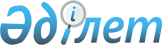 О назначении Жанкулиева А.К. директором Службы внешней разведки Республики Казахстан "Сырбар"Указ Президента Республики Kазахстан от 17 февраля 2009 года № 741
      Назначить Жанкулиева Аманжола Казбековича директором Службы внешней разведки Республики Казахстан "Сырбар".

      

Президент




      Республики Казахстан                       Н. Назарбаев


					© 2012. РГП на ПХВ «Институт законодательства и правовой информации Республики Казахстан» Министерства юстиции Республики Казахстан
				